「広報みなの」表紙写真応募申込書申込日　令和　　年　　月　　日「広報みなの」表紙写真応募申込書（例）申込日　令和　5年　　9月　1日フリガナ年　齢氏　名  　歳住　所〒     – 〒     – 〒     – 〒     – 〒     – 〒     – 電話番号メールアドレスメールアドレス撮影年月　　　年　　　月　　　年　　　月　　　年　　　月　　　年　　　月　　　年　　　月　　　年　　　月撮影場所写真のエピソード（80字程度）募集要項の確認□同意します　　　　　　□同意しません□同意します　　　　　　□同意しません□同意します　　　　　　□同意しません□同意します　　　　　　□同意しません□同意します　　　　　　□同意しません□同意します　　　　　　□同意しません以下については、応募者が高校生以下の場合にご記入ください。以下については、応募者が高校生以下の場合にご記入ください。以下については、応募者が高校生以下の場合にご記入ください。以下については、応募者が高校生以下の場合にご記入ください。以下については、応募者が高校生以下の場合にご記入ください。以下については、応募者が高校生以下の場合にご記入ください。以下については、応募者が高校生以下の場合にご記入ください。フリガナ応募者の学校名・学年応募者の学校名・学年応募者の学校名・学年保護者氏名電話番号メールアドレスメールアドレスメールアドレス応募上の注意1. 応募写真に関する著作権、肖像権等の権利問題が発生した場合、その責任及び解決、負担はすべて応募者が対処するものとします。2. 応募写真は、無償で町が使用（広報紙表紙以外の記事、町が発行する刊行物、ホームページ等への使用を含みます。）することを承諾したものとします。3. 採用された写真は、必要に応じてトリミング処理等の加工を行う場合があります。4. 応募にかかる費用は応募者の負担とします。5. 応募者が高校生以下の場合は、保護者の同意が必要です。6, 応募の際に記入された個人情報については、担当者からの連絡及び「広報みなの」11月号発行時に利用させていただきます。個人情報の掲載停止を希望される場合は、企画財政課までご連絡ください。1. 応募写真に関する著作権、肖像権等の権利問題が発生した場合、その責任及び解決、負担はすべて応募者が対処するものとします。2. 応募写真は、無償で町が使用（広報紙表紙以外の記事、町が発行する刊行物、ホームページ等への使用を含みます。）することを承諾したものとします。3. 採用された写真は、必要に応じてトリミング処理等の加工を行う場合があります。4. 応募にかかる費用は応募者の負担とします。5. 応募者が高校生以下の場合は、保護者の同意が必要です。6, 応募の際に記入された個人情報については、担当者からの連絡及び「広報みなの」11月号発行時に利用させていただきます。個人情報の掲載停止を希望される場合は、企画財政課までご連絡ください。1. 応募写真に関する著作権、肖像権等の権利問題が発生した場合、その責任及び解決、負担はすべて応募者が対処するものとします。2. 応募写真は、無償で町が使用（広報紙表紙以外の記事、町が発行する刊行物、ホームページ等への使用を含みます。）することを承諾したものとします。3. 採用された写真は、必要に応じてトリミング処理等の加工を行う場合があります。4. 応募にかかる費用は応募者の負担とします。5. 応募者が高校生以下の場合は、保護者の同意が必要です。6, 応募の際に記入された個人情報については、担当者からの連絡及び「広報みなの」11月号発行時に利用させていただきます。個人情報の掲載停止を希望される場合は、企画財政課までご連絡ください。1. 応募写真に関する著作権、肖像権等の権利問題が発生した場合、その責任及び解決、負担はすべて応募者が対処するものとします。2. 応募写真は、無償で町が使用（広報紙表紙以外の記事、町が発行する刊行物、ホームページ等への使用を含みます。）することを承諾したものとします。3. 採用された写真は、必要に応じてトリミング処理等の加工を行う場合があります。4. 応募にかかる費用は応募者の負担とします。5. 応募者が高校生以下の場合は、保護者の同意が必要です。6, 応募の際に記入された個人情報については、担当者からの連絡及び「広報みなの」11月号発行時に利用させていただきます。個人情報の掲載停止を希望される場合は、企画財政課までご連絡ください。1. 応募写真に関する著作権、肖像権等の権利問題が発生した場合、その責任及び解決、負担はすべて応募者が対処するものとします。2. 応募写真は、無償で町が使用（広報紙表紙以外の記事、町が発行する刊行物、ホームページ等への使用を含みます。）することを承諾したものとします。3. 採用された写真は、必要に応じてトリミング処理等の加工を行う場合があります。4. 応募にかかる費用は応募者の負担とします。5. 応募者が高校生以下の場合は、保護者の同意が必要です。6, 応募の際に記入された個人情報については、担当者からの連絡及び「広報みなの」11月号発行時に利用させていただきます。個人情報の掲載停止を希望される場合は、企画財政課までご連絡ください。1. 応募写真に関する著作権、肖像権等の権利問題が発生した場合、その責任及び解決、負担はすべて応募者が対処するものとします。2. 応募写真は、無償で町が使用（広報紙表紙以外の記事、町が発行する刊行物、ホームページ等への使用を含みます。）することを承諾したものとします。3. 採用された写真は、必要に応じてトリミング処理等の加工を行う場合があります。4. 応募にかかる費用は応募者の負担とします。5. 応募者が高校生以下の場合は、保護者の同意が必要です。6, 応募の際に記入された個人情報については、担当者からの連絡及び「広報みなの」11月号発行時に利用させていただきます。個人情報の掲載停止を希望される場合は、企画財政課までご連絡ください。フリガナミナノ　タロウミナノ　タロウミナノ　タロウミナノ　タロウミナノ　タロウ年　齢氏　名皆野　太郎皆野　太郎皆野　太郎皆野　太郎皆野　太郎 15　歳住　所〒 369 – 1492埼玉県秩父郡皆野町大字皆野1420-1〒 369 – 1492埼玉県秩父郡皆野町大字皆野1420-1〒 369 – 1492埼玉県秩父郡皆野町大字皆野1420-1〒 369 – 1492埼玉県秩父郡皆野町大字皆野1420-1〒 369 – 1492埼玉県秩父郡皆野町大字皆野1420-1〒 369 – 1492埼玉県秩父郡皆野町大字皆野1420-1電話番号0494-26-73340494-26-7334メールアドレスメールアドレスseisaku@town.minano.saitama.jpseisaku@town.minano.saitama.jp撮影年月令和　　5年　　3月令和　　5年　　3月令和　　5年　　3月令和　　5年　　3月令和　　5年　　3月令和　　5年　　3月撮影場所美の山/日野沢地内/み～な公園周辺・・・美の山/日野沢地内/み～な公園周辺・・・美の山/日野沢地内/み～な公園周辺・・・美の山/日野沢地内/み～な公園周辺・・・美の山/日野沢地内/み～な公園周辺・・・美の山/日野沢地内/み～な公園周辺・・・写真のエピソード（80字程度）家族で初めてお花見したときの写真です。天気も良く、青空の中咲き誇る満開の桜が綺麗でした。祖母が目に涙を浮かべながら桜を見ていたのを、今でもよく覚えています。家族で初めてお花見したときの写真です。天気も良く、青空の中咲き誇る満開の桜が綺麗でした。祖母が目に涙を浮かべながら桜を見ていたのを、今でもよく覚えています。家族で初めてお花見したときの写真です。天気も良く、青空の中咲き誇る満開の桜が綺麗でした。祖母が目に涙を浮かべながら桜を見ていたのを、今でもよく覚えています。家族で初めてお花見したときの写真です。天気も良く、青空の中咲き誇る満開の桜が綺麗でした。祖母が目に涙を浮かべながら桜を見ていたのを、今でもよく覚えています。家族で初めてお花見したときの写真です。天気も良く、青空の中咲き誇る満開の桜が綺麗でした。祖母が目に涙を浮かべながら桜を見ていたのを、今でもよく覚えています。家族で初めてお花見したときの写真です。天気も良く、青空の中咲き誇る満開の桜が綺麗でした。祖母が目に涙を浮かべながら桜を見ていたのを、今でもよく覚えています。募集要項の同意□同意します　　　　　　□同意しません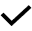 □同意します　　　　　　□同意しません□同意します　　　　　　□同意しません□同意します　　　　　　□同意しません□同意します　　　　　　□同意しません□同意します　　　　　　□同意しません以下については、応募者が高校生以下の場合にご記入ください。以下については、応募者が高校生以下の場合にご記入ください。以下については、応募者が高校生以下の場合にご記入ください。以下については、応募者が高校生以下の場合にご記入ください。以下については、応募者が高校生以下の場合にご記入ください。以下については、応募者が高校生以下の場合にご記入ください。以下については、応募者が高校生以下の場合にご記入ください。フリガナミナノ　ミナコミナノ　ミナコミナノ　ミナコ応募者の学校名・学年応募者の学校名・学年応募者の学校名・学年保護者氏名皆野　皆子皆野　皆子皆野　皆子皆野中学校・３年皆野中学校・３年皆野中学校・３年電話番号0494-26-7334メールアドレスメールアドレスメールアドレスseisaku@town.minano.saitama.jpseisaku@town.minano.saitama.jp応募上の注意1. 応募写真に関する著作権、肖像権等の権利問題が発生した場合、その責任及び解決、負担はすべて応募者が対処するものとします。2. 応募写真は、無償で町が使用（広報紙表紙以外の記事、町が発行する刊行物、ホームページ等への使用を含みます。）することを承諾したものとします。3. 採用された写真は、必要に応じてトリミング処理等の加工を行う場合があります。4. 応募にかかる費用は応募者の負担とします。5. 応募者が高校生以下の場合は、保護者の同意が必要です。6, 応募の際に記入された個人情報については、担当者からの連絡及び「広報みなの」11月号発行時に利用させていただきます。個人情報の掲載停止を希望される場合は、企画財政課までご連絡ください。1. 応募写真に関する著作権、肖像権等の権利問題が発生した場合、その責任及び解決、負担はすべて応募者が対処するものとします。2. 応募写真は、無償で町が使用（広報紙表紙以外の記事、町が発行する刊行物、ホームページ等への使用を含みます。）することを承諾したものとします。3. 採用された写真は、必要に応じてトリミング処理等の加工を行う場合があります。4. 応募にかかる費用は応募者の負担とします。5. 応募者が高校生以下の場合は、保護者の同意が必要です。6, 応募の際に記入された個人情報については、担当者からの連絡及び「広報みなの」11月号発行時に利用させていただきます。個人情報の掲載停止を希望される場合は、企画財政課までご連絡ください。1. 応募写真に関する著作権、肖像権等の権利問題が発生した場合、その責任及び解決、負担はすべて応募者が対処するものとします。2. 応募写真は、無償で町が使用（広報紙表紙以外の記事、町が発行する刊行物、ホームページ等への使用を含みます。）することを承諾したものとします。3. 採用された写真は、必要に応じてトリミング処理等の加工を行う場合があります。4. 応募にかかる費用は応募者の負担とします。5. 応募者が高校生以下の場合は、保護者の同意が必要です。6, 応募の際に記入された個人情報については、担当者からの連絡及び「広報みなの」11月号発行時に利用させていただきます。個人情報の掲載停止を希望される場合は、企画財政課までご連絡ください。1. 応募写真に関する著作権、肖像権等の権利問題が発生した場合、その責任及び解決、負担はすべて応募者が対処するものとします。2. 応募写真は、無償で町が使用（広報紙表紙以外の記事、町が発行する刊行物、ホームページ等への使用を含みます。）することを承諾したものとします。3. 採用された写真は、必要に応じてトリミング処理等の加工を行う場合があります。4. 応募にかかる費用は応募者の負担とします。5. 応募者が高校生以下の場合は、保護者の同意が必要です。6, 応募の際に記入された個人情報については、担当者からの連絡及び「広報みなの」11月号発行時に利用させていただきます。個人情報の掲載停止を希望される場合は、企画財政課までご連絡ください。1. 応募写真に関する著作権、肖像権等の権利問題が発生した場合、その責任及び解決、負担はすべて応募者が対処するものとします。2. 応募写真は、無償で町が使用（広報紙表紙以外の記事、町が発行する刊行物、ホームページ等への使用を含みます。）することを承諾したものとします。3. 採用された写真は、必要に応じてトリミング処理等の加工を行う場合があります。4. 応募にかかる費用は応募者の負担とします。5. 応募者が高校生以下の場合は、保護者の同意が必要です。6, 応募の際に記入された個人情報については、担当者からの連絡及び「広報みなの」11月号発行時に利用させていただきます。個人情報の掲載停止を希望される場合は、企画財政課までご連絡ください。1. 応募写真に関する著作権、肖像権等の権利問題が発生した場合、その責任及び解決、負担はすべて応募者が対処するものとします。2. 応募写真は、無償で町が使用（広報紙表紙以外の記事、町が発行する刊行物、ホームページ等への使用を含みます。）することを承諾したものとします。3. 採用された写真は、必要に応じてトリミング処理等の加工を行う場合があります。4. 応募にかかる費用は応募者の負担とします。5. 応募者が高校生以下の場合は、保護者の同意が必要です。6, 応募の際に記入された個人情報については、担当者からの連絡及び「広報みなの」11月号発行時に利用させていただきます。個人情報の掲載停止を希望される場合は、企画財政課までご連絡ください。